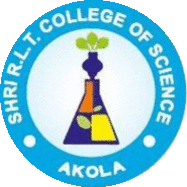 Prof. R.D. Chaudhari 	ChairmanProf. R.G. Chavan  		Alumni Sr.MemberDr. P. T. Agrawal     		MemberProf. R. B. Ghayalkar	MemberContentsChairman									PrincipalPermanent  RegistrationNo. F-20205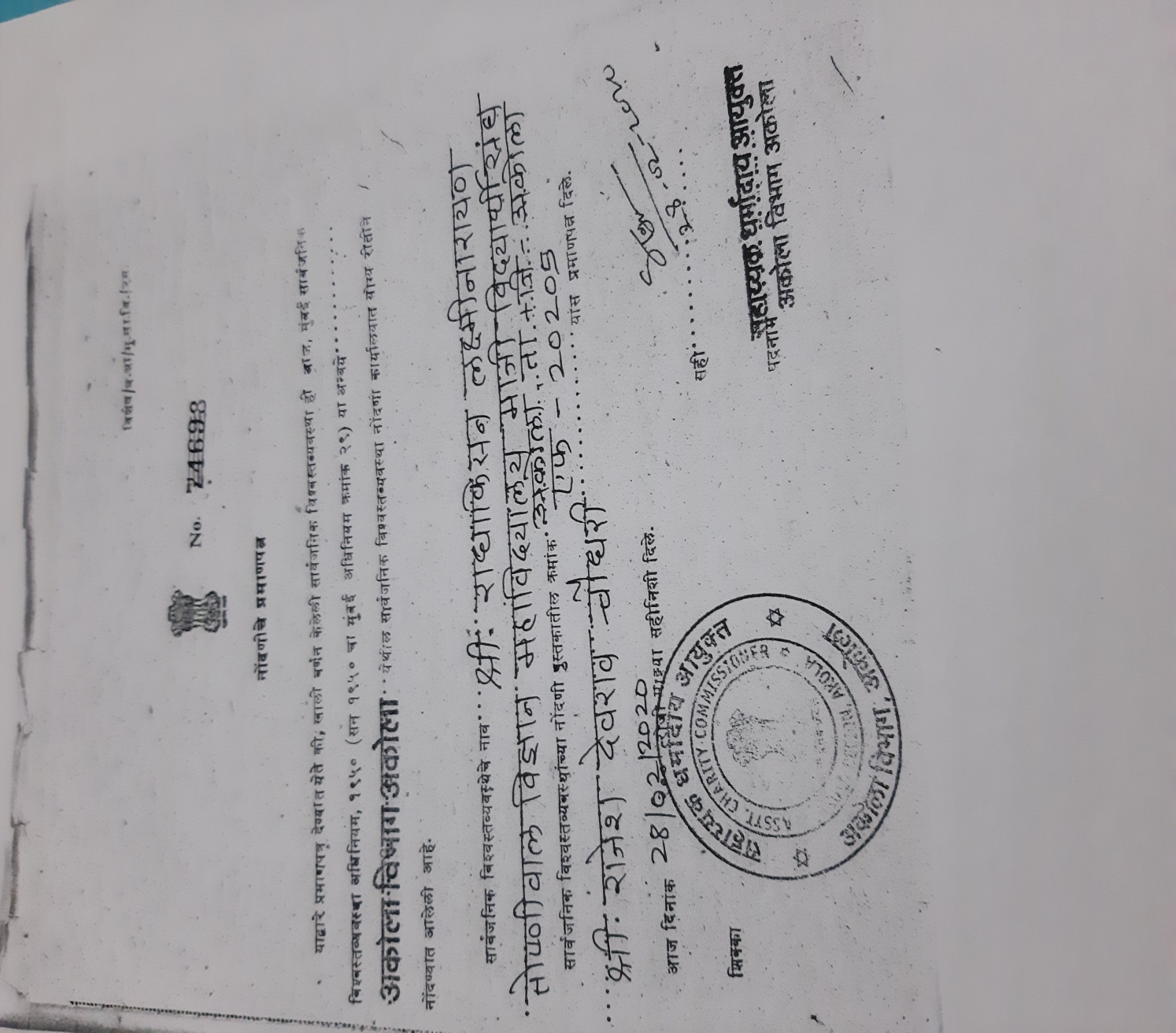 Registered Alumni Committee MembersReg. No. F - 20205Shri Deepak Mayee		 – President2)Shri Prashant Bule 		– Vice –PresidentShri R.D. Chaudhari 		– SecretaryDr.V.D.Nanoty			– Member /PrincipalShri R.G.Chavan			– MemberDr. R.L. Rahatgaokar		–MemberDr. Poonam T. Agrawal		–MemberShri Sunil T. Patil		– MemberShri Sunil  M . Jadhao		– Member\Dr. Jayshree V. Bhale		– MemberDr.AshiviniS.Morwal– MemberObjective of the Registered Alumni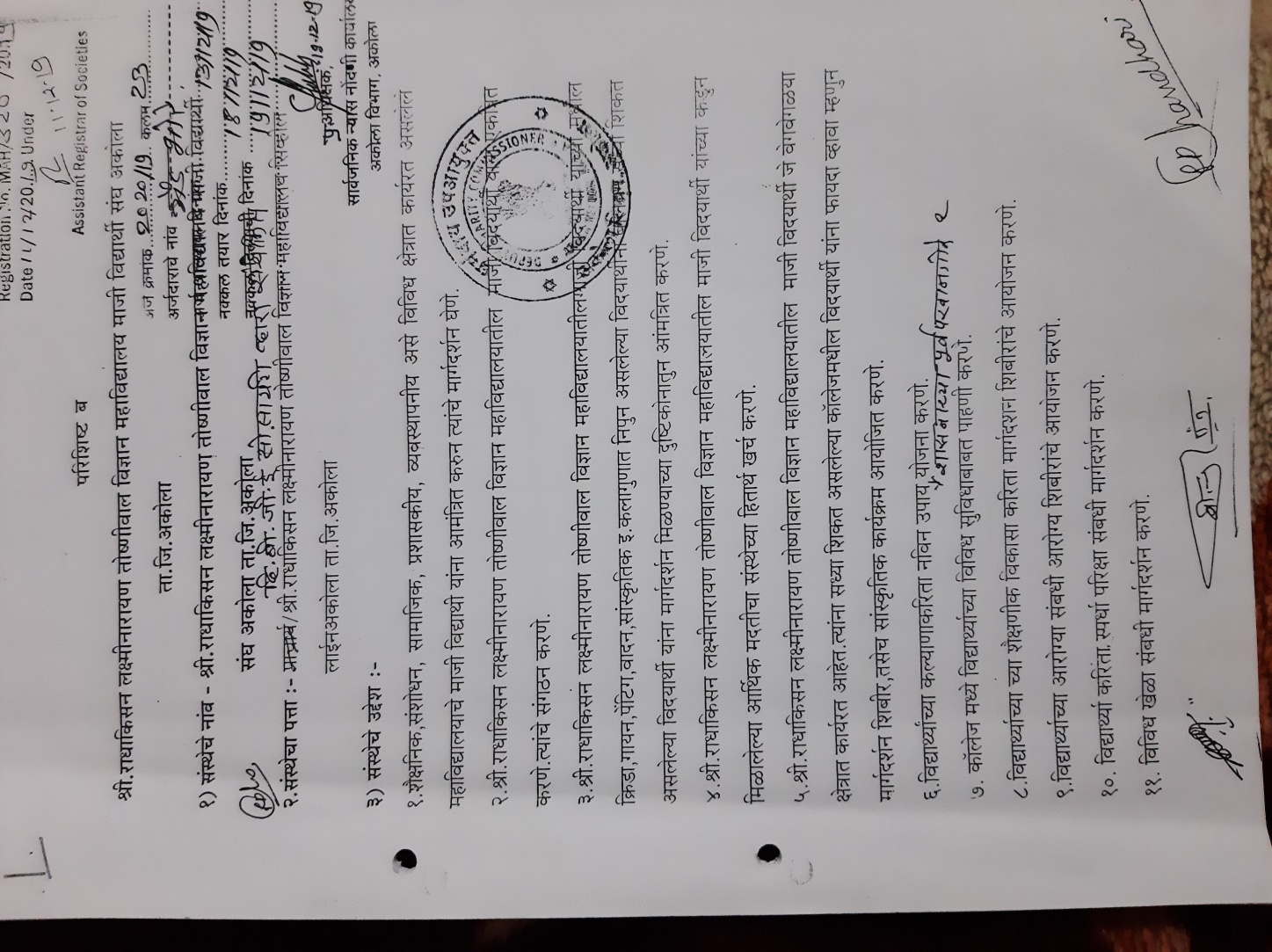 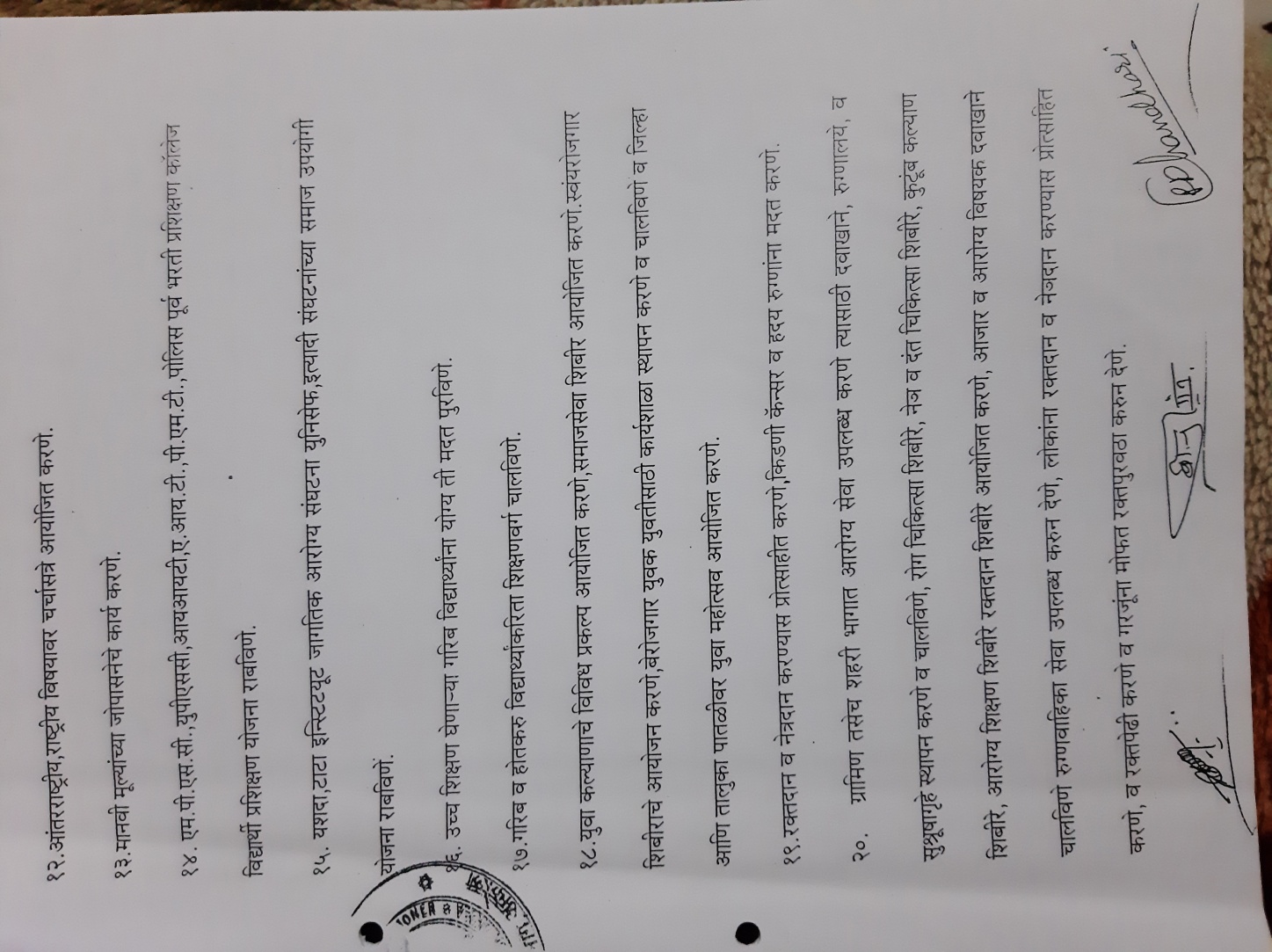 Account DetailsName           :-    Shri R.L.T.College of Science AlumniAssociation,AkolaAccount no.  : –  3858820618IFSC Code   :-    CBIN0283820Bank        :-    Central Bank of India RLT Branch , Akola
Account StatementBalancing  Amount on Dated 24 /12/2021		 - Rs. 1,0390/-Alumni meeting in the year 2021-22:-2 )Alumni of our college celebrate world farmers Day :-On the occasion of Birth anniversary  of the prime minister  of India late. Charanshingh Chaudhari is celebrating as  the farmers day of  the world .  our alumni association   , Dept of Botany and Environmental  cell celebrated the farmer day  today felicitation of one hardworking farmer Shri Waman  Rathod and their wife from wanoja in presence of our principal  Dr.V.D.Nanoty, respected shri Amar Gaud sir , Dr.P.T.Agrawal madam , Badgujar Madam  R.D.Chaudhari sir, sarap sir, Dr.Heda madam , Dr.joshi madam , Dr.khadse sir , shri Madavi sir and all non teaching and the students of M.Sc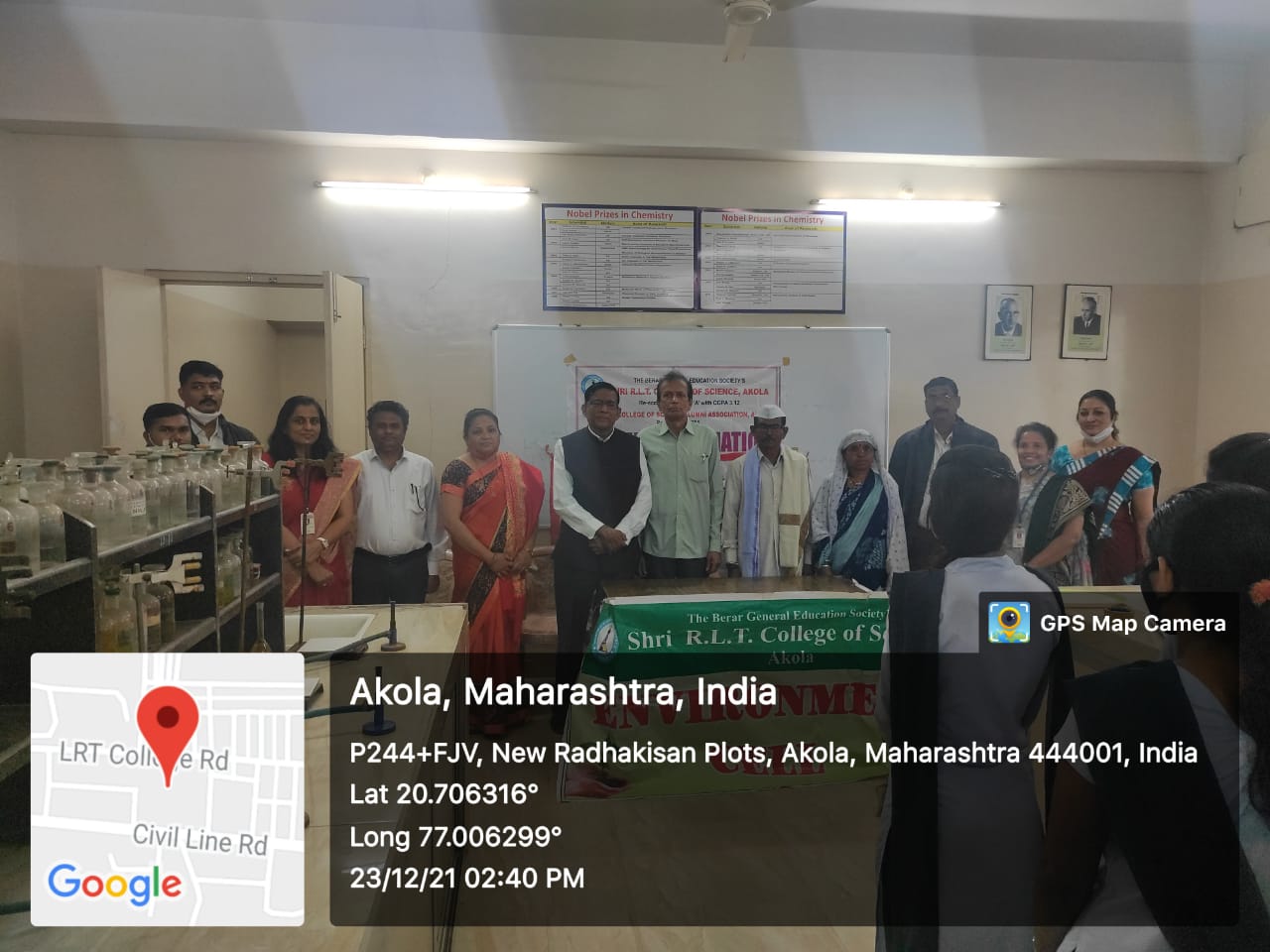 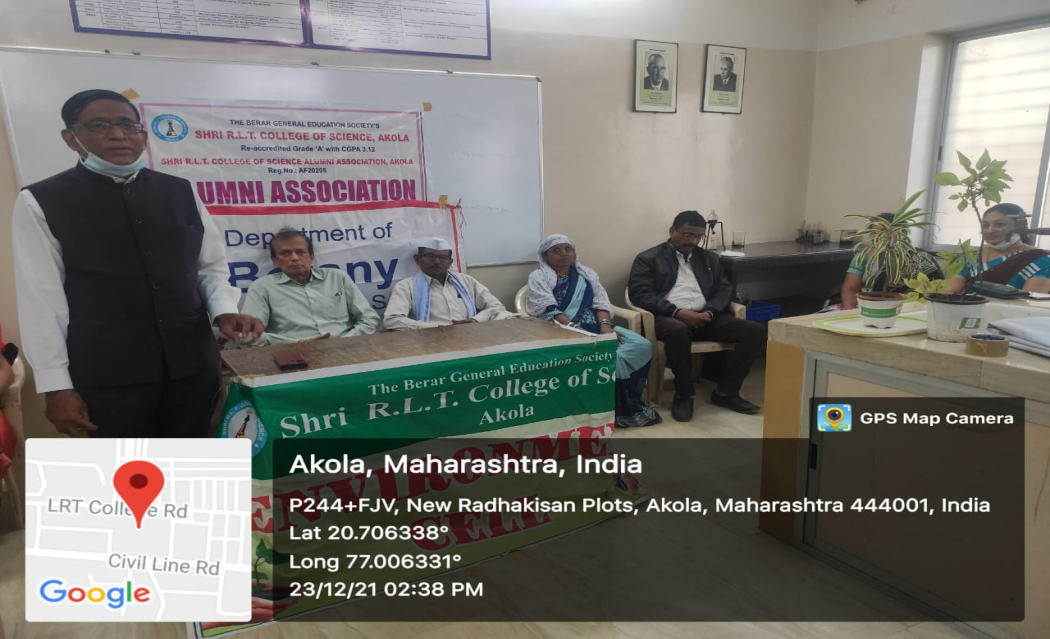 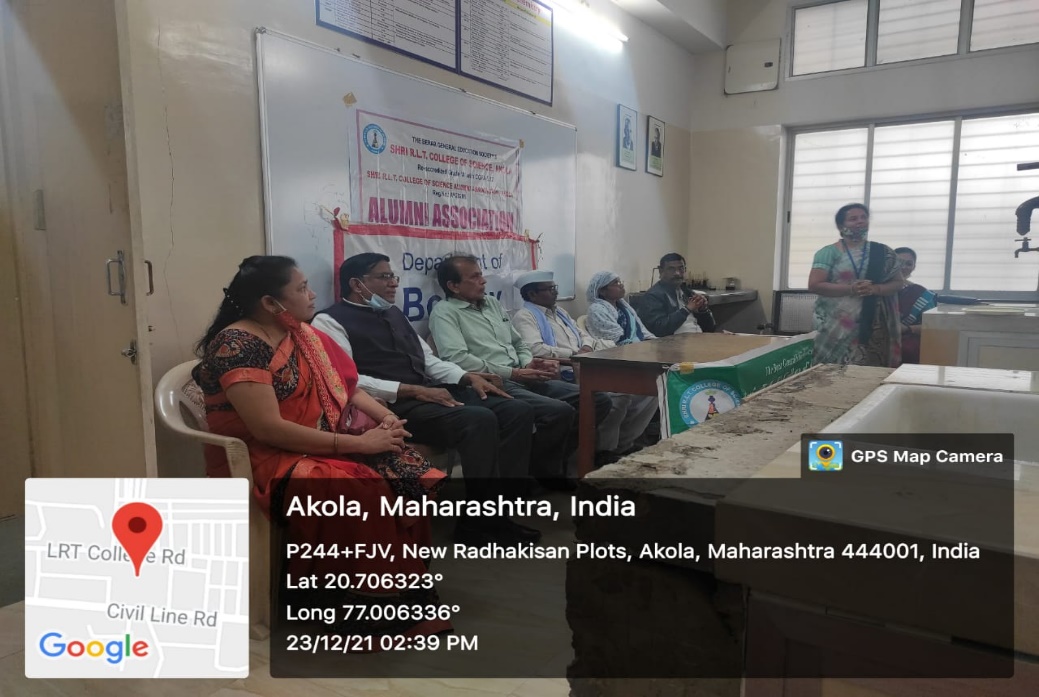 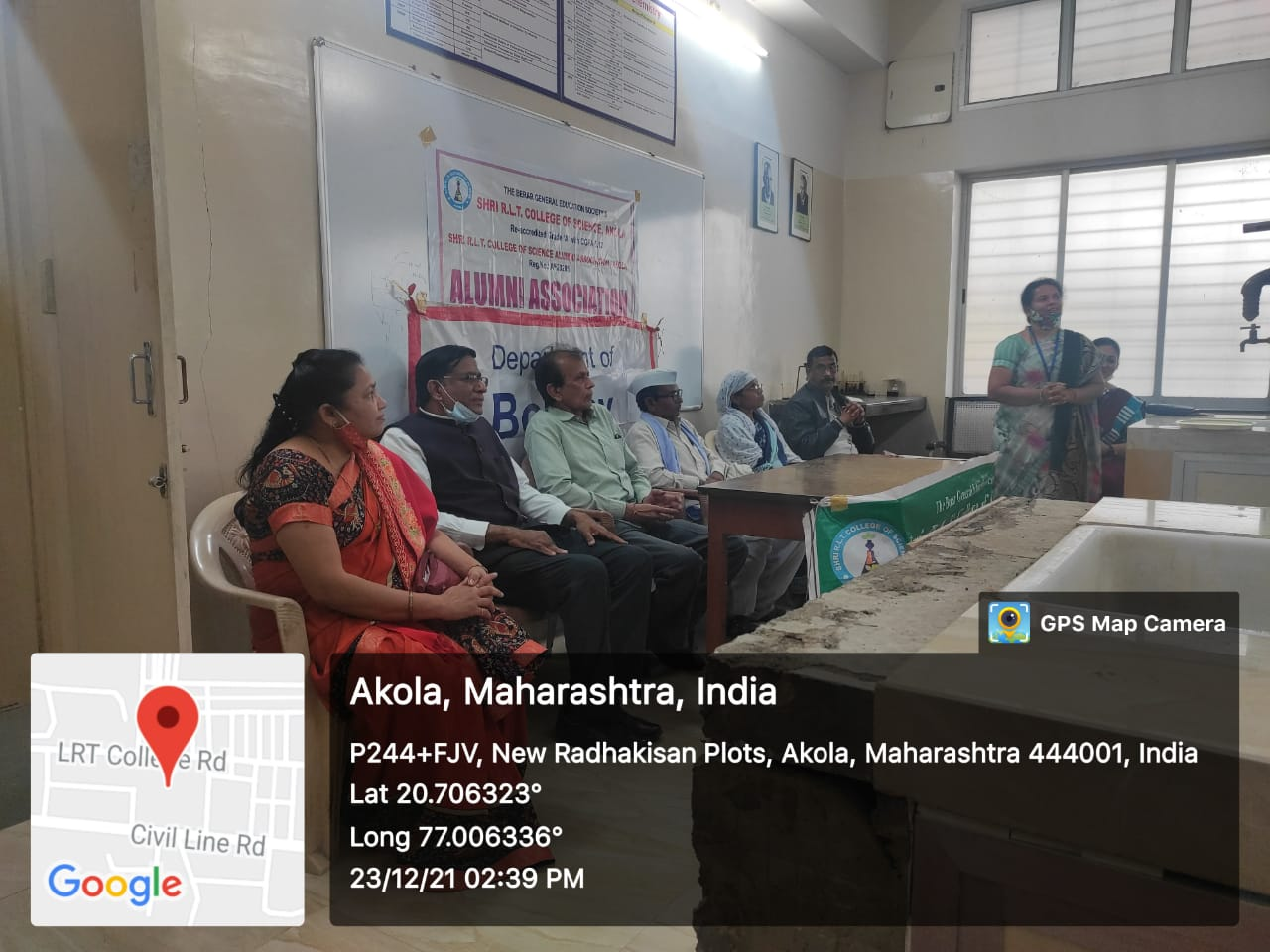 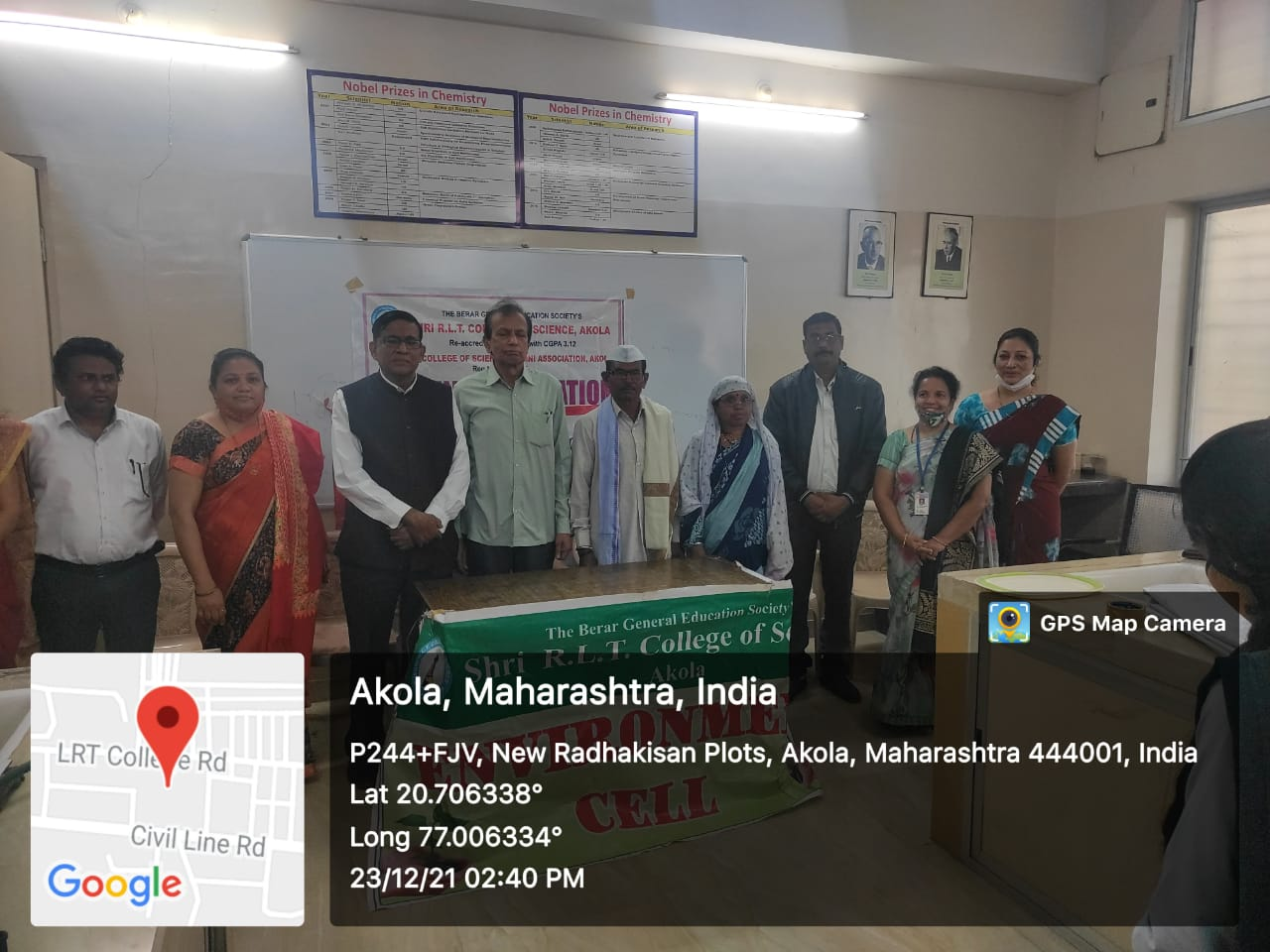 Blood donation camp and alumni day 24 Dec 2021 :-For The inauguration of Late Principal M.G.Joshi Memorial day Programme on 24th Dec. 2021` Our College alumna Dr.Gulhane sir ,HOD, education department ,sgbau Amravati university,Amravati , felicitated and inaguarated the programme in presence of  .Hon.Adv .M. G.Mohata. ,President The B.G.E.Society, Akola and  Shri Pavanaji Maheshwari, Secretary, The BGE society,Akola Shri.Vijaykumar ToshnivalSr.vice president ,Shri Abhijitaji Paranjape Jt. secretary andDr.Ravindra Jain,Jr.vice president of the BGE society, Akola gives the message to our students and Felicited the meritorious students.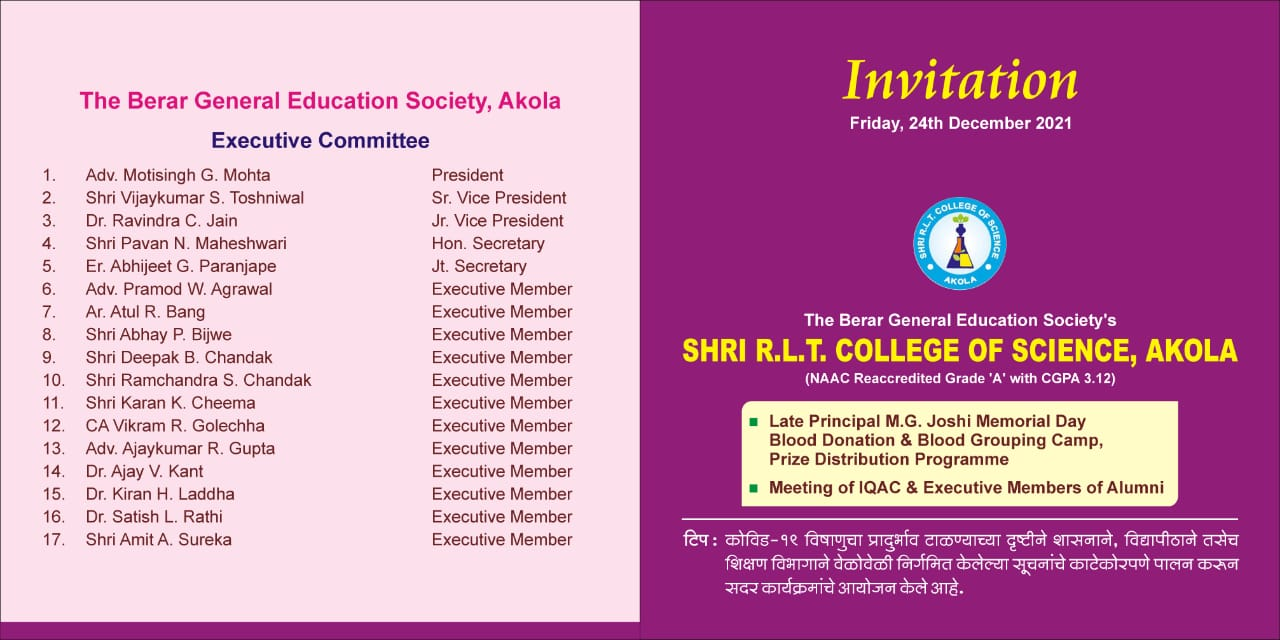 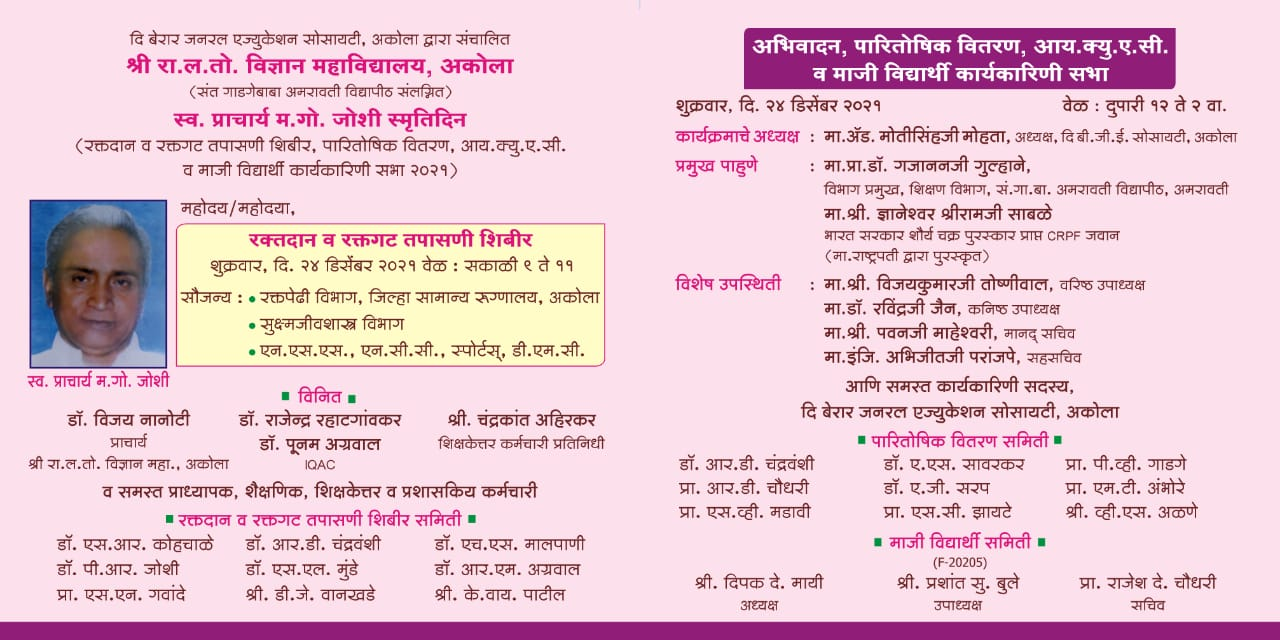 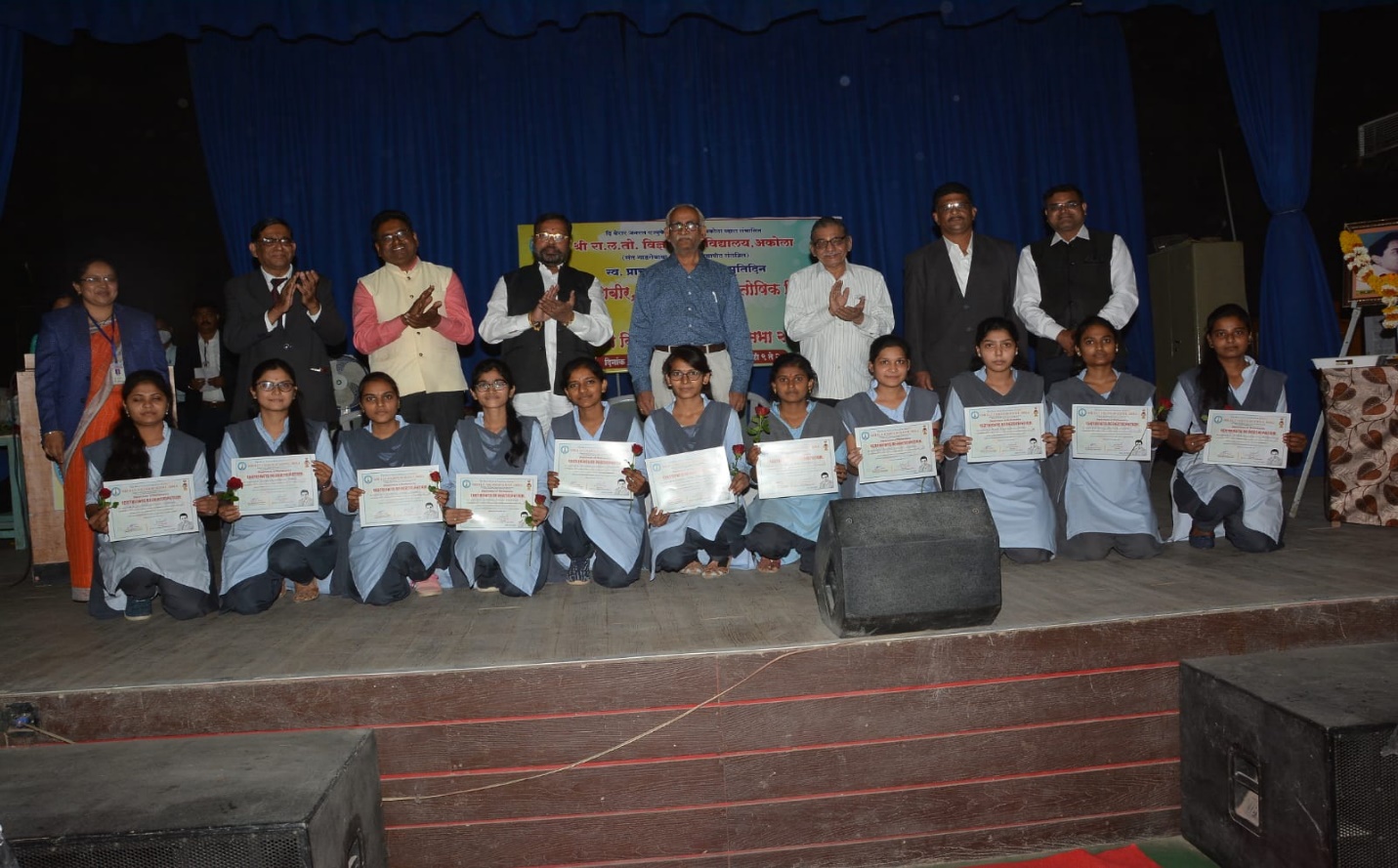 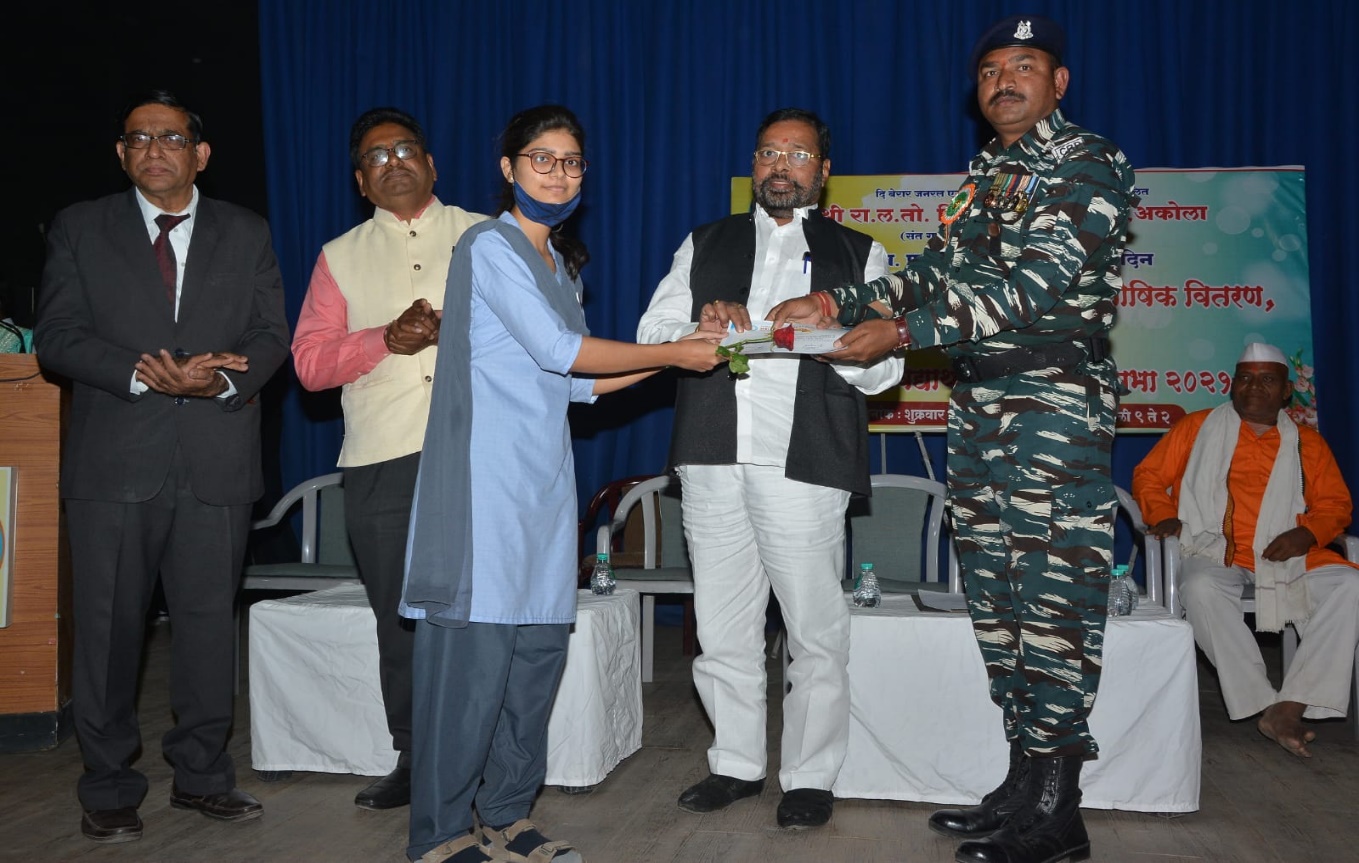 Felicitation of merit students 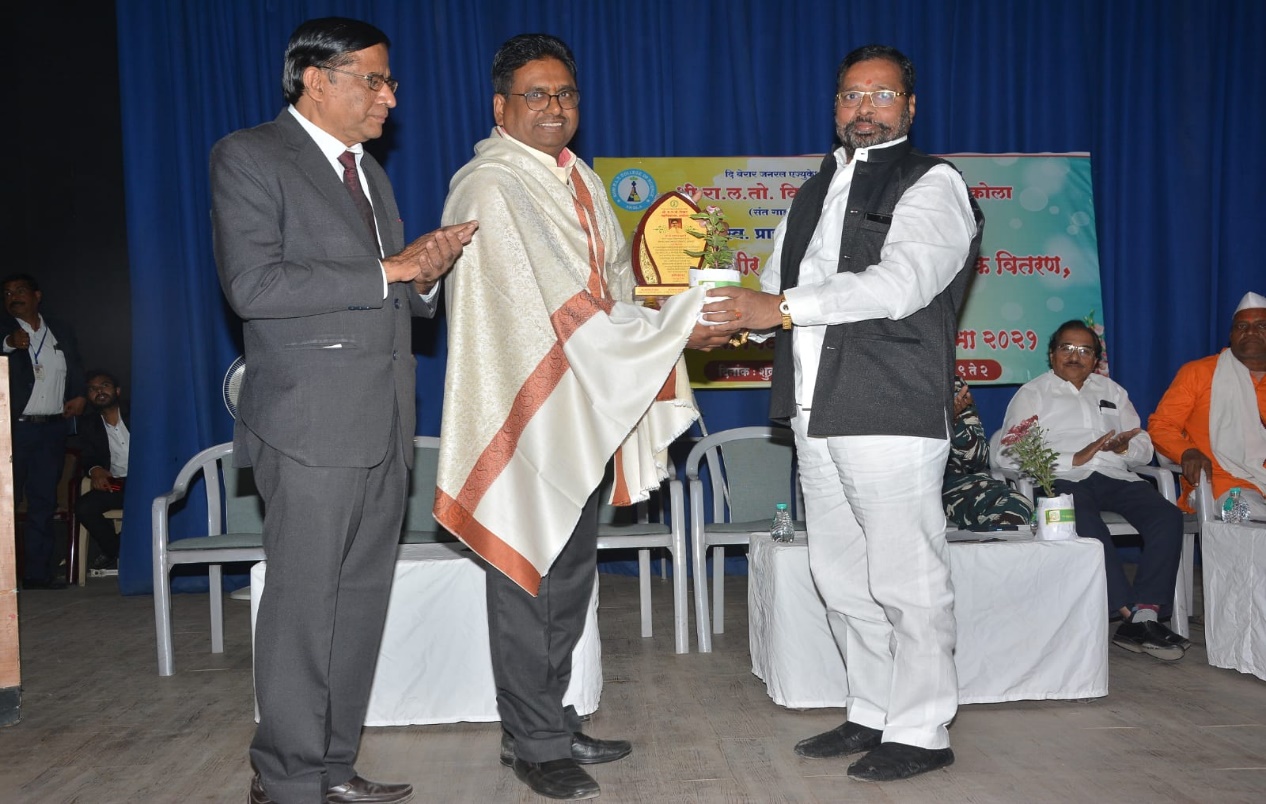  Our resp. President The B.G.E.Society ,Akola felicitated Dr.Gajanan Gulhane (Alumnus)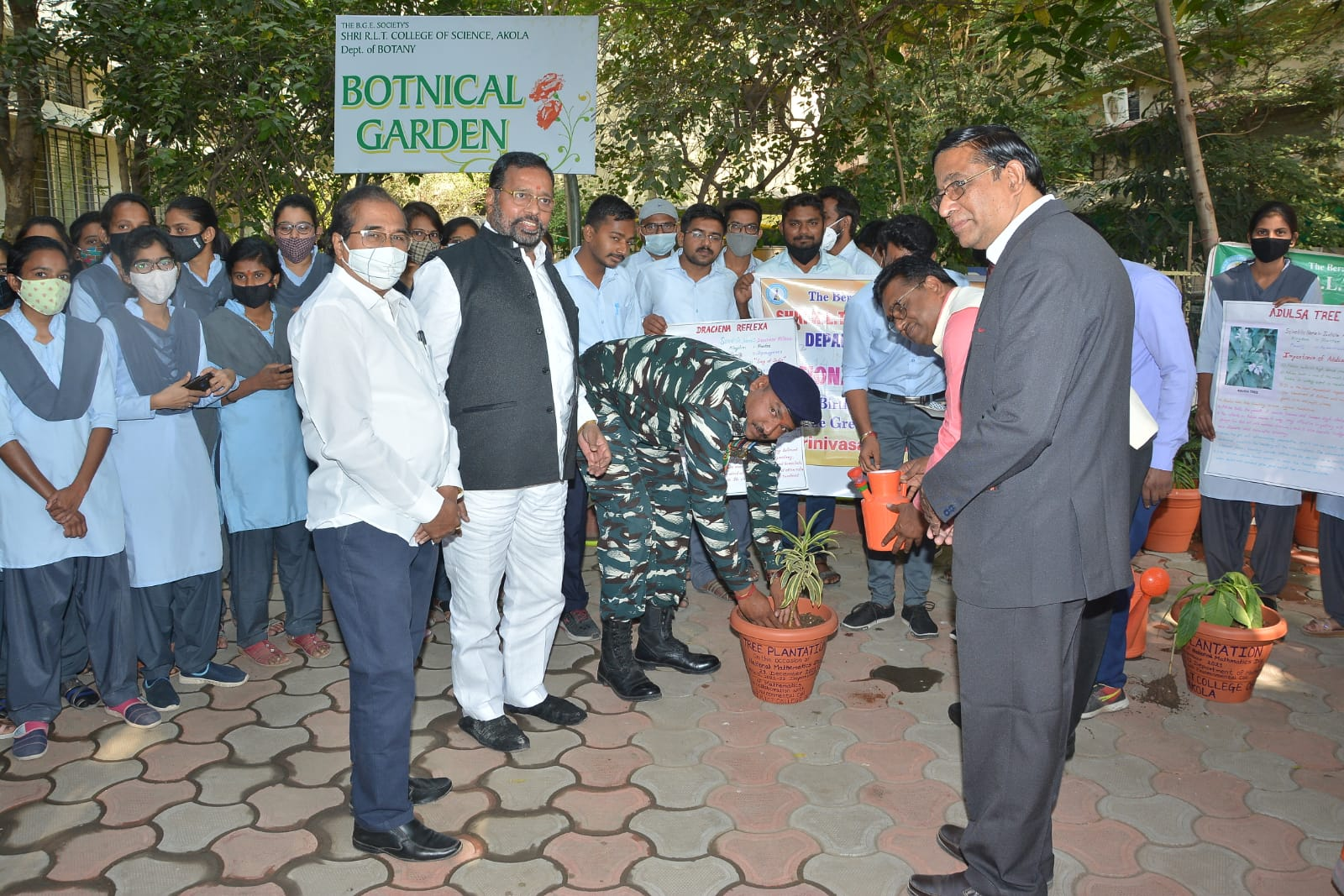 Tree plantationby the hands of hon. Dnyneshwarsarji Sable CRPF and Honoured by govt. of India as Shourya PuraskarBlood donation by our Alumni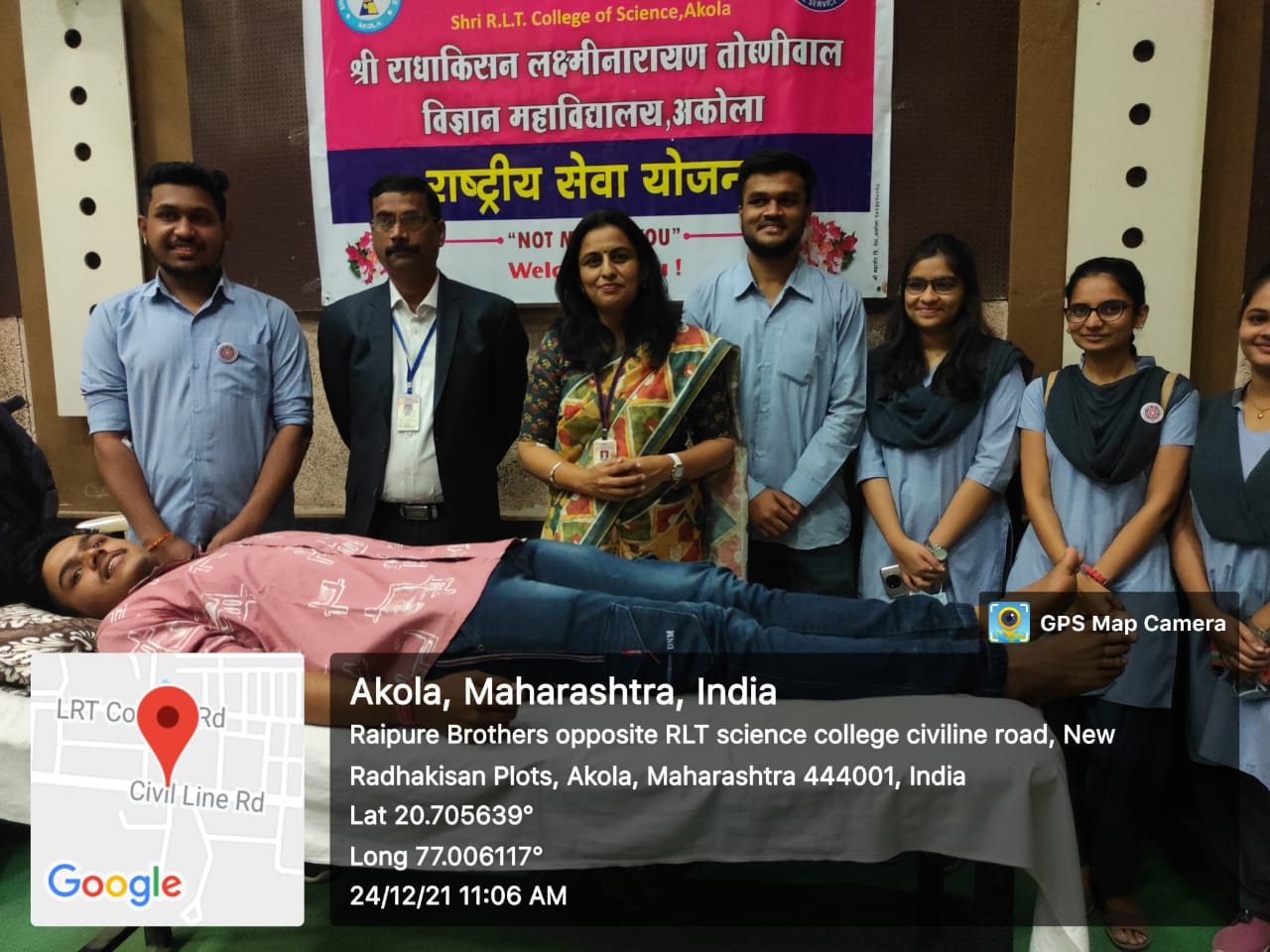 Our Alumni Participated in the blood donation camp every year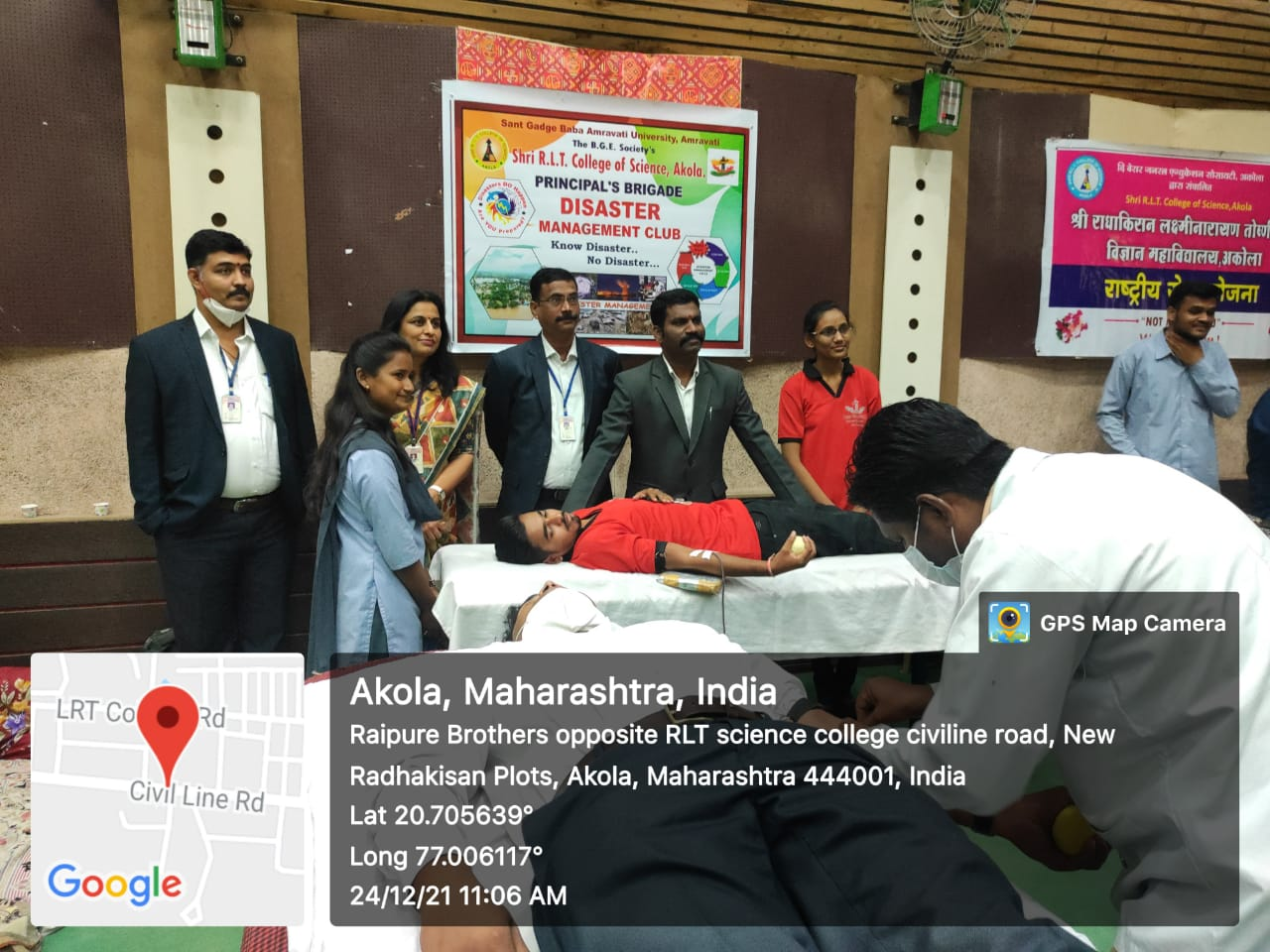 Alumni  Social Activity :-Distribution of books to needy students of our college in presence of alumni association .Distribution of mask by our alumni association.:-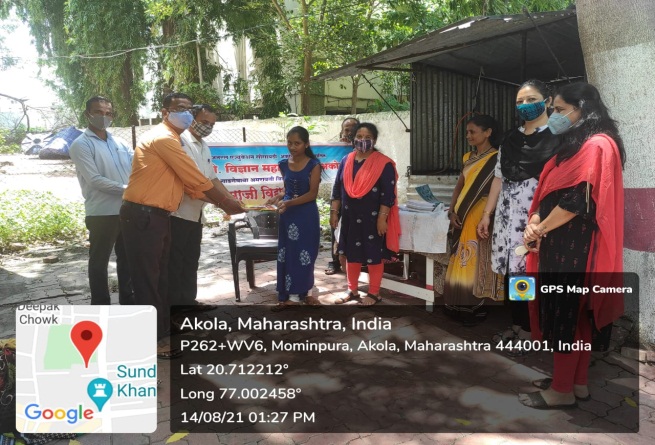 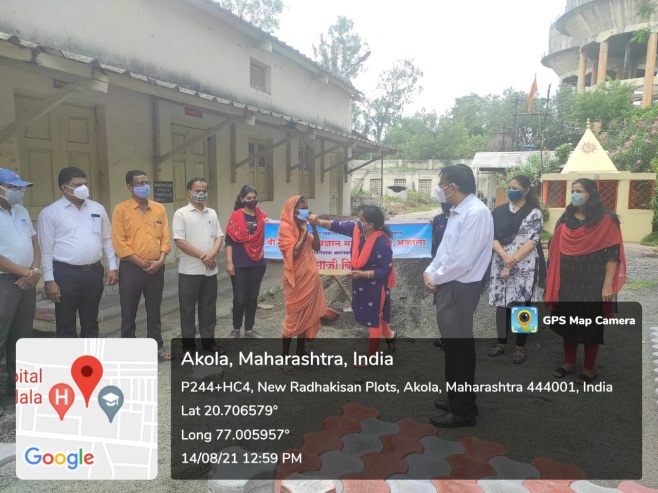 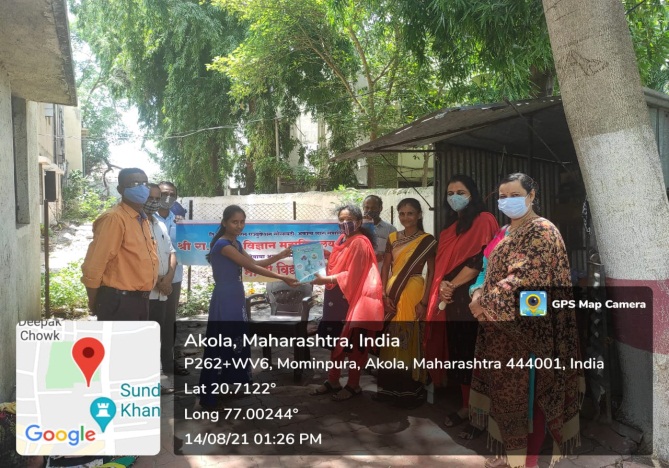 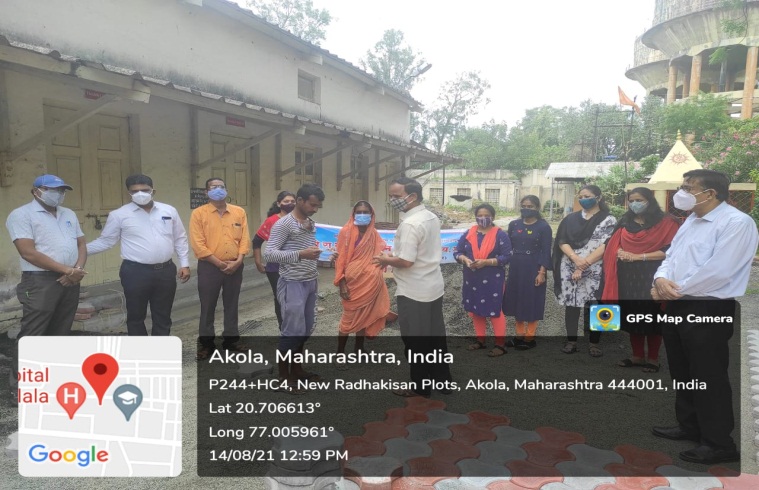 Distribution of sanitizer by our alumni association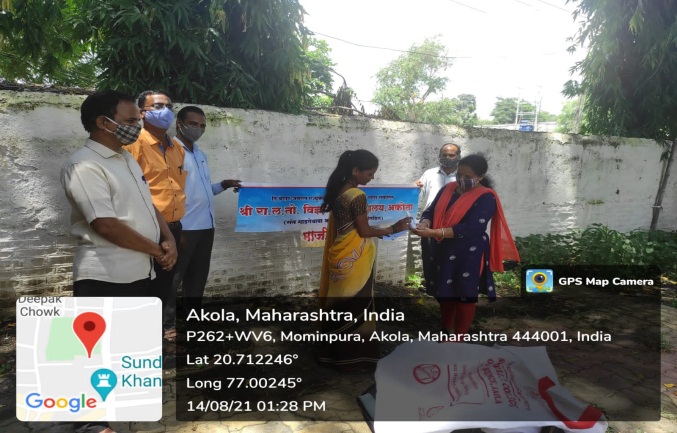 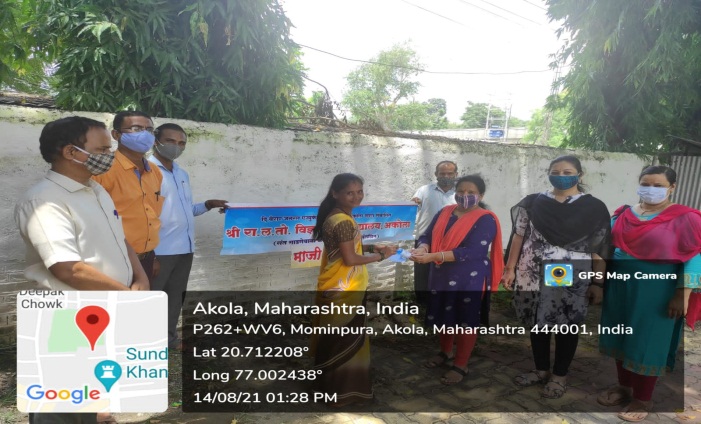 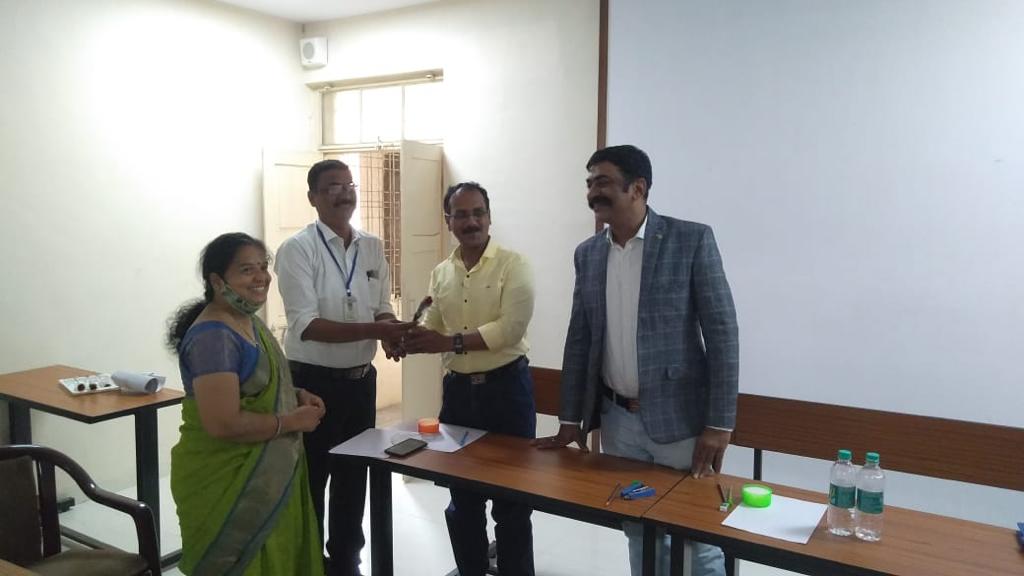 Felicitation of  the 3 students of Electronics departments got job  in Mr. Harshal Gokhe - SBI ,Mr.Gaurav Kharche - Cognizant,  Mr.Akshay Bhatkar - MIDC Amravati  felicitated by the hands our respected  Principal Dr. V.D.Nanoty Sir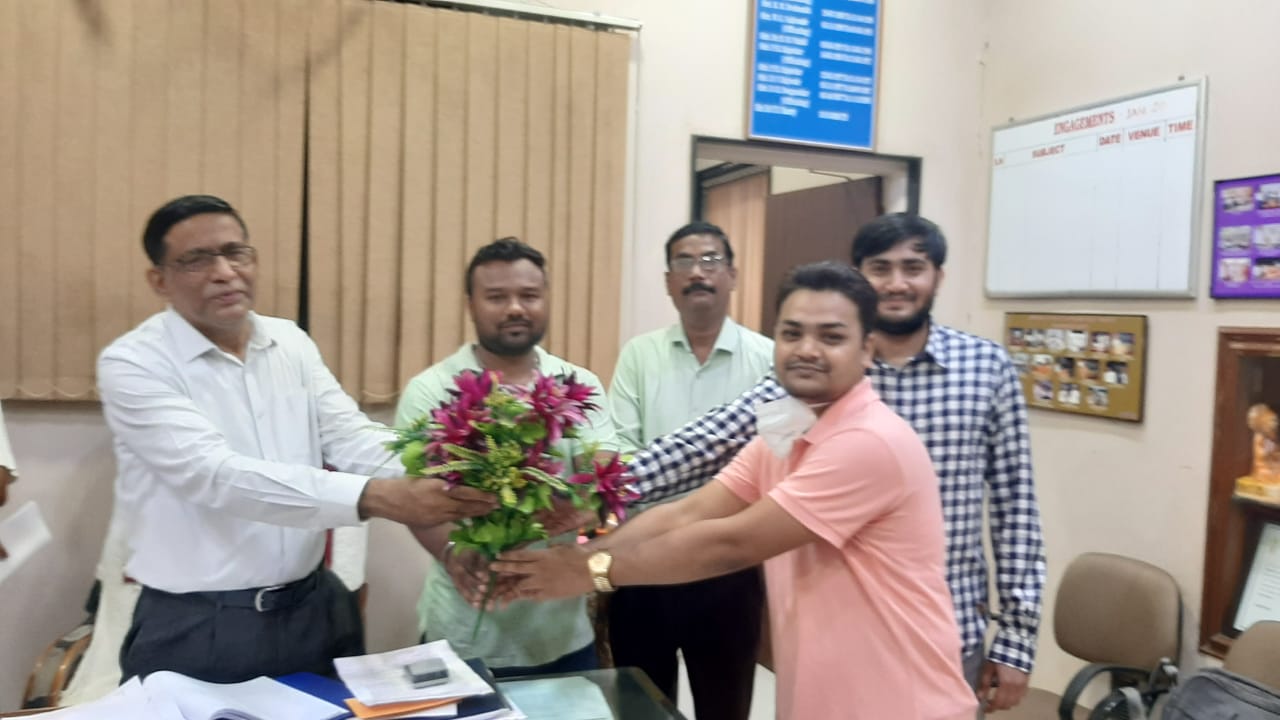 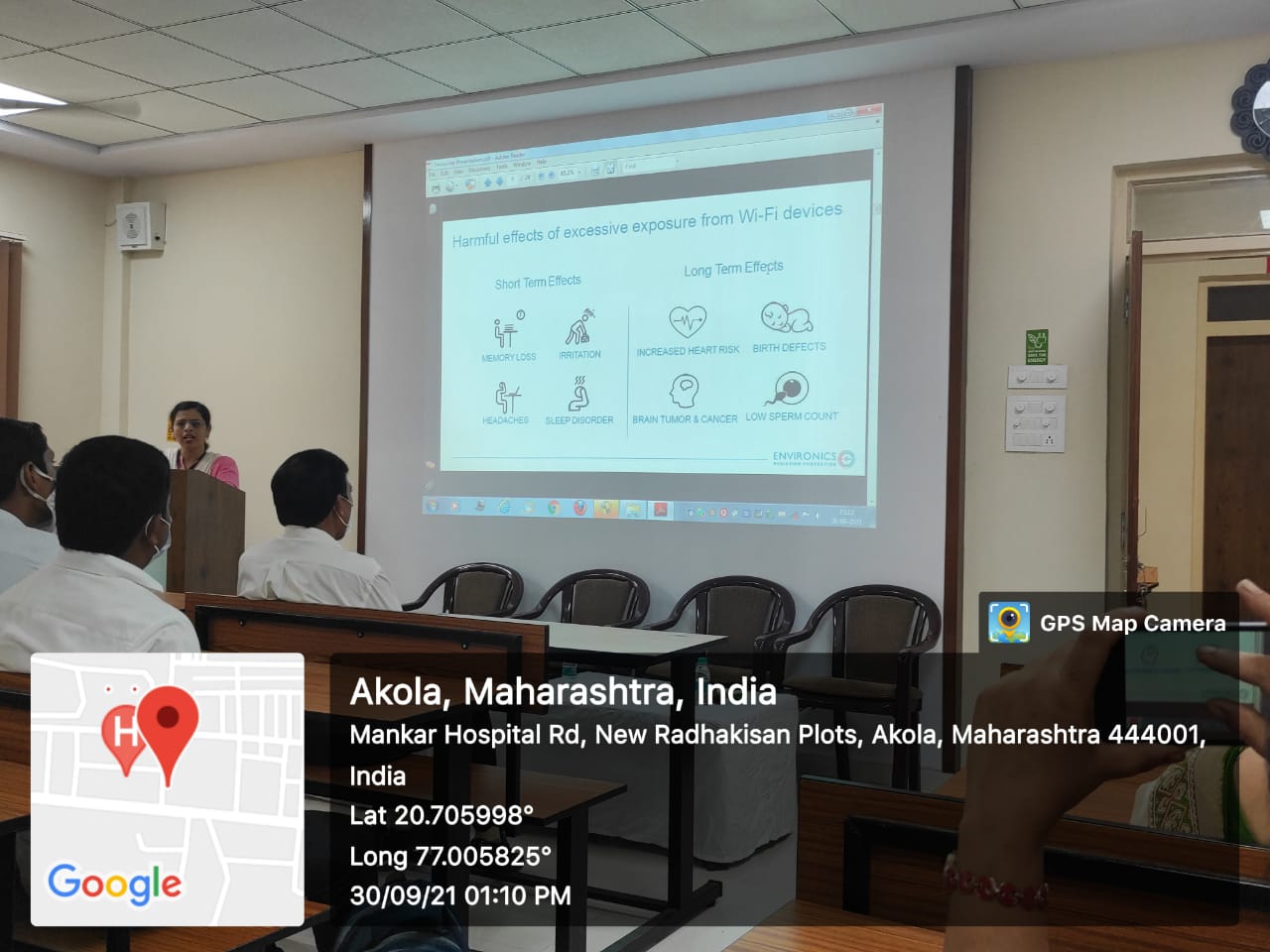 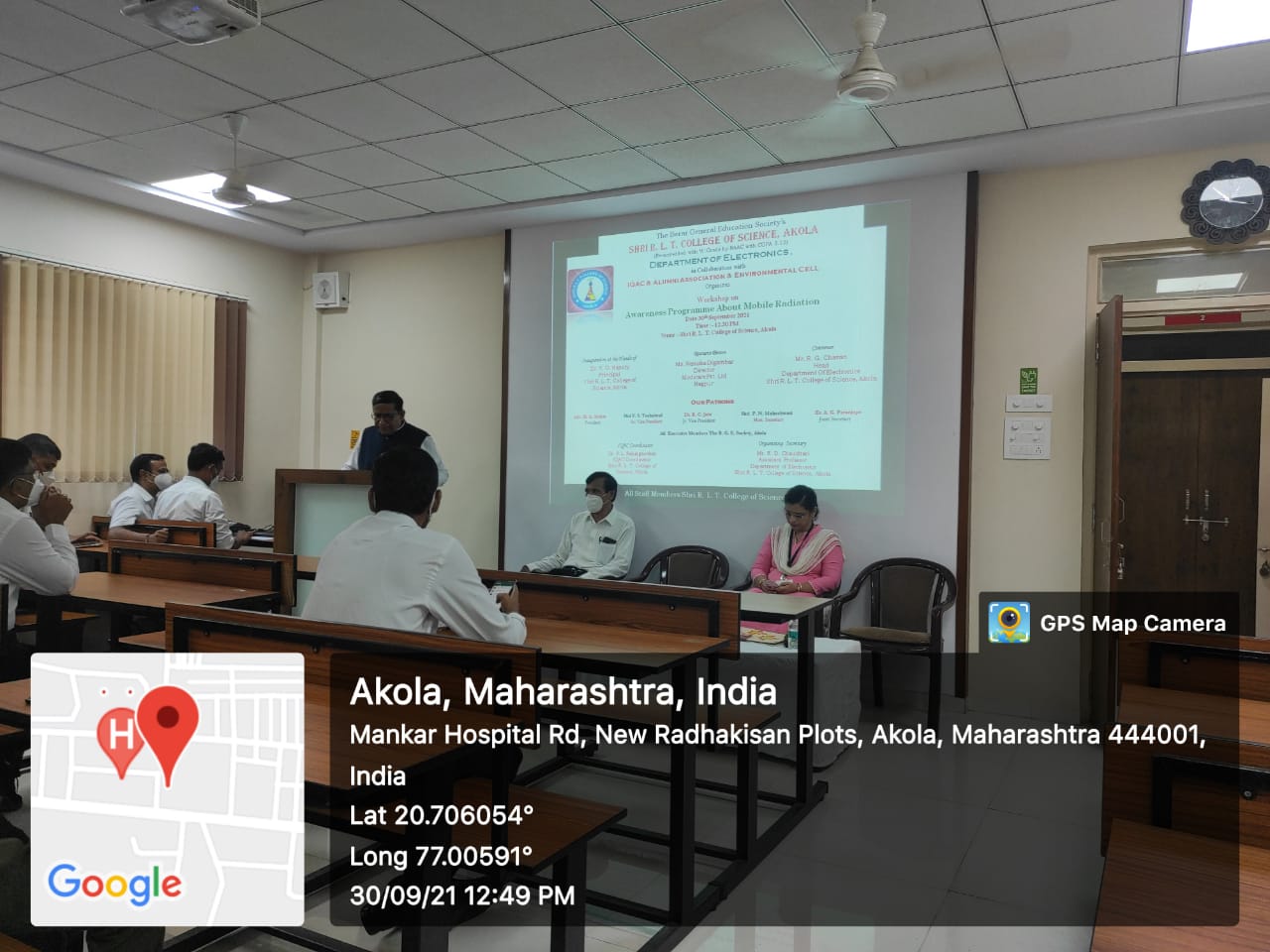 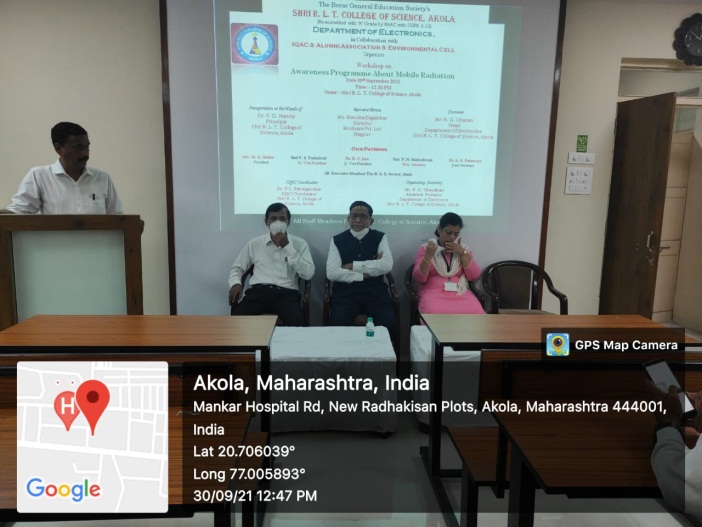 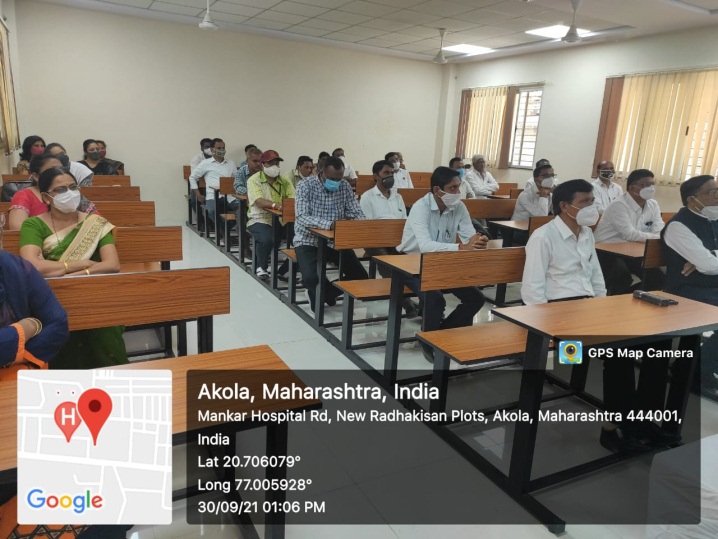 Report OfSeminar on “Job Opportunities in Industry” Organized by the Crystal Club of Department of ChemistryIn Collaboration withCareer Counselling Cell of Shri R.L.T. College of Science, Akola &Microns Cell of Department of Microbiology Dated OnMonday, 27th December 2021 Speaker: Shri Prasad Pangarkar (Alumni of our college)(Assistant Vice-President Reliance Industry Mumbai)Crystal Club of Department of Chemistry organized Seminar on Job opportunities in Industry for the Post graduation department of Chemistry and microbiology students. Mr. Prasad Pangarkar delivered the lecture on this topic.A chemical engineer by profession, Mr. Prasad Pangarkar is an alumnus of RLT Akola. MrPangarkar graduated from LIT Nagpur. He completed his post-graduation from UDCT Mumbai and joined the industry. He has nearly two decades of industrial experience which spans in the domains of operations, technology, research, engineering & projects, process automation & business management.He started his career at Reliance Industries Ltd at the Patalganga Manufacturing Division and has handledvariousprojectsindifferentcapacities.Afteraninitialstintinoperations,hemovedtothe research & technology function. Among the various assignments handled by him, notable were the studies towards packed bed & CSTR reactor modelling, recovery of value added chemicals from residue, and effluent degradation studies of polycarboxylic acid. He later worked in the engineering&projectsdomainandwaspartoferection&commissioningofthenoneofthelargest capacity purified terphthalic acid (PTA) plant. After completing his course from IIM-Bangalore he briefly worked in the capacity as executive assistant to the Technology & R&D head. Later he was associated with the management projects viz the business transformation atRelianceHe has represented at various seminars and conferences and has also contributed for a chapter on reactor design in the book ‘Design of Multiphase Reactors’ by Wiley Publications. He is therecipientofthe‘OutstandingYoungChemicalEngineer’awardwhichwasbestowedbytheIndian Institute of Chemical Engineers. He has also received the National award i.e. the ‘NOCIL award forexcellenceindesignordevelopmentofprocess,plant&equipment’duringtheannualchemical engineering congress – CHEMCON-2011. He has a patent in his name on thesame.His interests lie in the field of new product development, scale-up and process automation. He is presently working at the Reliance Technology Centre of Excellence as group lead (AssistantVice President) for process design, scale up and process automationprojects.Dr.V.D.NanotysirwasthePresidentofthisProgramme.DR.PoonamAgrawal,HeadDepartment oftheChemistrywastheorganizingsecretaryofthefunctions.Theprogrammewasgracedbythe presenceofDr.P.P.Deohate,AssociateProfessor,DepartmentofChemistry,Dr.HarishMalpani, HOD department of Microbiology and Dr. Aashish Sarap, Assistant Professor Department of chemistry. The Programme was conducted by Dr. Kavita Heda.The Programme begins with the floral welcome of the guest.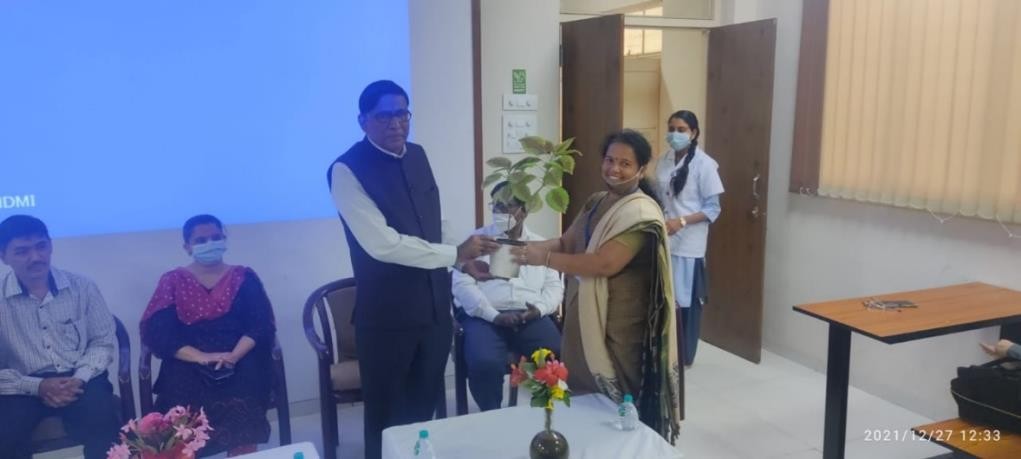 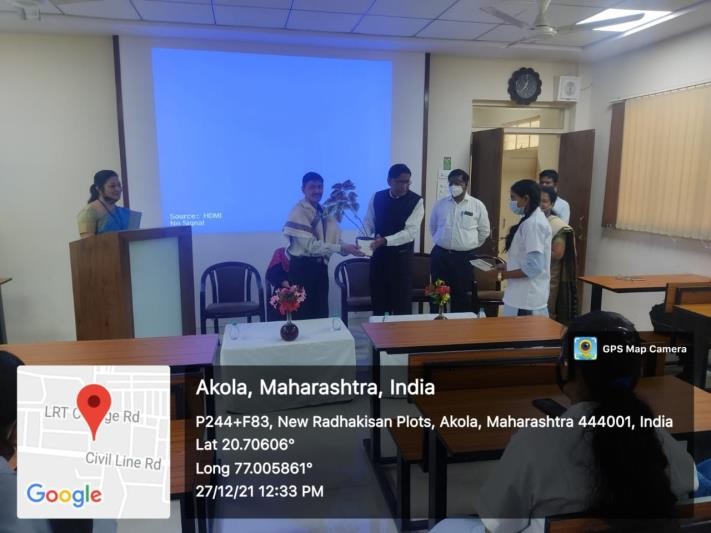 Sr. No.Activities1Permanent Registration Number2Registered Alumni Committee3Objective of the Alumni Association4Account details, statement,Donor5Guest Lecture by Alumni6Blood Donation on 24th Dec.2020.7Felicitation of Alumni8Alumni activity Distribution of mask, sanitizer and books9National workshop on “IPR and Patent filing”10Meeting of Alumna AssociationSr.No.Date of meetings1Online meeting 20 june 20212Online meeting 10 september2021312 December2021424 December 2021520 june 2022